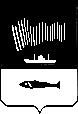 АДМИНИСТРАЦИЯ ГОРОДА МУРМАНСКАП О С Т А Н О В Л Е Н И Е                                                                                                                    № О внесении изменений в приложение № 2к постановлению администрации города Мурманска от 15.07.2013 № 1783 «О предоставлении дополнительных гарантий права на жилые помещения детям-сиротам и детям, оставшимся без попечения родителей, лицам из числа детей-сирот и детей, оставшихся без попечения родителей, на территории муниципального образования город Мурманск» (в ред. постановлений администрации города Мурманска от 30.10.2013 № 3048, от 25.03.2015 № 793, от 05.08.2015 № 2097, от 25.07.2017 № 2423, от 12.09.2017 № 2976, от 30.07.2018 № 2333, от 08.10.2018 № 3458, от 11.03.2019 № 866) В соответствии с Законом Мурманской области от 28.12.2004                  № 568-01- ЗМО «О дополнительных гарантиях по социальной поддержке детей-сирот и детей, оставшихся без попечения родителей», Правилами обеспечения жилыми помещениями детей-сирот и детей, оставшихся без попечения родителей, лиц из числа детей-сирот и детей, оставшихся без попечения родителей, утвержденными постановлением Правительства Мурманской области от 17.02.2005 № 46-ПП, руководствуясь Уставом муниципального образования город Мурманск, п о с т а н о в л я ю:1. Внести следующие изменения в приложение № 2 к постановлению администрации города Мурманска от 15.07.2013 № 1783 «О предоставлении дополнительных гарантий права на жилые помещения детям-сиротам и детям, оставшимся без попечения родителей, лицам из числа детей-сирот и детей, оставшихся без попечения родителей, на территории муниципального образования город Мурманск» (в ред. постановлений администрации города Мурманска от 30.10.2013 № 3048, от 25.03.2015 № 793, от 05.08.2015 № 2097, от 25.07.2017 № 2423, от 12.09.2017 № 2976, от 30.07.2018 № 2333,                        от 08.10.2018 № 3458, от 11.03.2019 № 866):- приложение дополнить новыми абзацами следующего содержания: «При невозможности участия в работе секретаря комиссии производится замена:Поповой Анны Михайловны – Быковой Кристиной Михайловной – ведущим специалистом отдела предоставления жилья комитета имущественных отношений города Мурманска.».2. Отделу информационно-технического обеспечения и защиты информации администрации города Мурманска (Кузьмин А.Н.) разместить настоящее постановление на официальном сайте администрации города Мурманска в сети Интернет.3. Редакции газеты «Вечерний Мурманск» (Хабаров В.А.) опубликовать настоящее постановление.4. Настоящее постановление вступает в силу со дня официального опубликования.5. Контроль за выполнением настоящего постановления возложить на заместителя главы администрации города Мурманска Синякаева Р.Р.Глава администрациигорода Мурманска                                                                                Е.В. Никора